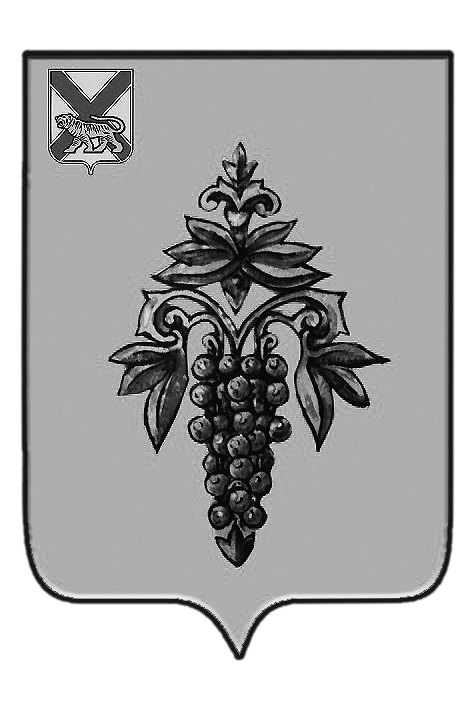 ДУМА ЧУГУЕВСКОГО МУНИЦИПАЛЬНОГО РАЙОНА Р  Е  Ш  Е  Н  И  ЕРуководствуясь частью 8 статьи 71 Федерального закона «Об основных гарантиях избирательных прав и права на участие в референдуме граждан Российской Федерации» от 12.06.2002 №67-ФЗ, частью 4 статьи 83 Избирательного Кодекса Приморского края от 22.07.2003г. №62-КЗ, статьей 23 Федерального закона от 06 октября 2003 года №131-ФЗ «Об общих принципах организации местного самоуправления в Российской Федерации», статьей 7 Устава Чугуевского муниципального района, принимая во внимание решения Думы Чугуевского муниципального района от 27.04.2018 г. № 330 «О досрочном прекращении полномочий депутата  Думы Чугуевского муниципального района V созыва Комысовой О.Ю.», от 27.04.2018 г. № 331 «О досрочном прекращении полномочий депутата Думы Чугуевского муниципального района V созыва Деревенского С. А.» Дума Чугуевского муниципального районаРЕШИЛА:1. Назначить дополнительные выборы депутатов Думы Чугуевского муниципального района пятого созыва по одномандатному избирательному округу № 1 и № 2  на 9 сентября 2018 года.2. Направить настоящее решение в территориальную избирательную комиссию Чугуевского района.3. Опубликовать настоящее решение в Чугуевской районной газете «Наше время» не позднее чем через три дня со дня его принятия, и разместить на официальном сайте органов местного самоуправления Чугуевского муниципального района.4. Настоящее решение вступает в силу со дня его принятия.От 18.06.2018№ 355О назначении дополнительных выборов депутатов Думы Чугуевского муниципального  района пятого созыва  по одномандатным избирательным округам №1 и №2О назначении дополнительных выборов депутатов Думы Чугуевского муниципального  района пятого созыва  по одномандатным избирательным округам №1 и №2Председатель ДумыЧугуевского муниципального района     П.И.Федоренко